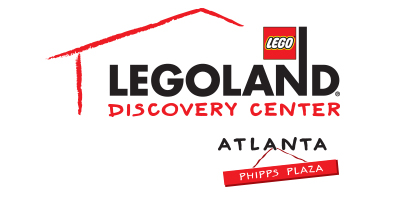 Contact information:Katie Clark
BRAVE Public Relationskclark@bravepublicrelations.com**MEDIA ADVISORY**Deck the halls with boughs of LEGO® brick at LEGOLAND® Discovery Center AtlantaPhipps Plaza attraction kicks off Holiday Bricktacular with annual Big Tree Build December 2 and 3and continues festivities on weekends throughout the month ATLANTA (November 16, 2017) – Families are invited to celebrate the merriest of seasons with LEGOLAND® Discovery Center Atlanta’s Holiday Bricktacular all December long! LEGOLAND Discovery Center Atlanta will kick off the holiday festivities on Saturday, December 2 and Sunday, December 3 with its annual, group Big Tree Build measuring 7 feet tall! Guests can also learn how to create LEGO® presents and experience the winter takeover in MINILAND® every weekend of December!During the month of December, groups with at least one jolly person wearing an ugly holiday sweater will receive 10 percent off of their retail purchase, some restrictions apply. WHAT:  	Holiday BricktacularFamilies will experience the LEGO Big Tree Build, learn to build LEGO presents, enjoy the MINILAND® Santa takeover and more!WHEN:		Every weekend in December		December 2-3, 9-10, 16-17, 23-24 		Saturday: 10 a.m. – 9 p.m.Sunday: 10 a.m. – 7 p.m.*Last admission is two hours before closingWHERE:	LEGOLAND Discovery Center Atlanta		Phipps Plaza | Buckhead 		3500 Peachtree Road NE		Atlanta, GA 30326HOW:	All activities are included with admission; pre-booking tickets is recommended for guaranteed entrance by visiting atlanta.legolanddiscoverycenter.com.   For more information, visit www.facebook.com/LDCatlanta or atlanta.legolanddiscoverycenter.com.###